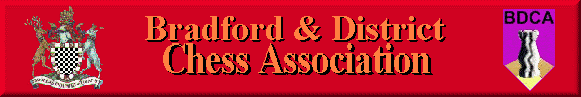 Bradford DCA Committee Meeting MinutesMeeting held 5th January 2017 at the Central Division Club, Clayton LanePresent: Wil Lilburn-Quick, Sam Scurfield, Andrew Bak, Adrian Arthur, Karim Khan, Stuart Swire, Rose SwireApologies: Dave Barlow1. Previous month’s meeting minutes & Matters ArisingNone2. Secretary’s ReportThe draw for the Clough trophy was about to be publicised.AB asked for an update on rearranged Ilkley A vs Legion of the Damned match. KM said nothing had been arranged yet but they were due to play the return fixture soon so would discuss then.Keith Trobridge Trophy held at Shipley. Won by Ihor Lewyk with 42 players taking part. 3. Competition controller’s ReportTwo rounds of the individuals have taken place – some of the competitions have low numbers so doing draws is getting awkward.Individual Lightning held at Central Division. Won by Paul Solomons and Peter Shaw – 27 entries.5. Website Editor’s ReportA page advertising the giant chess sets in Bradford has recently been put up.6. Treasurer’s ReportDB not present but provided a written report. DB is going to be sending bills out to the clubs this month.Not yet received a Game Fee bill for the Bradford Congress. Likely related to the death of John Philpott.7. Bradford CongressSS provided copies of the entry form for next season. The entry fees and pay to play fee have been set at the same as last year. Changes to the time limit were discussed to include increments. However with the entry form about to be released and no arbiters present, it was agreed that no changes would be made for this year but to be discussed for next season.It was agreed that the Congress’ BACS details should be placed on the entry form to allow electronic transfers of funds to go directly into the BDCA account in addition to cheques.Discussions took place regarding changing the entry fee to a higher amount and applying an early bird discount to try and discourage late entries. It was agreed not to implement these changes as it would force a significant alteration to the entry forms and is unclear if it would change anything anyway – it was noted that most congresses have been experiencing high numbers of entries in the final week or two before the event.It is important that the leaflets are produced and advertised in the next month so people can plan ahead and the word is out. Advertise on ECF calendar, Bradford and Yorkshire websites, leaflets at congresses through Chess Direct.8. AOBWLQ to produce business cards for people to hand out when playing at the giant sets.We discussed inviting teams from other leagues to participate in the Hepolite to enliven the competition. However the rules state that the competition is only open to teams that play in the league, so any amendment of this type would require a fundamental rule change.Meeting ClosedNext meeting scheduled for Thursday 2nd February 2017 at 8.00pm, Central Division